Login Screen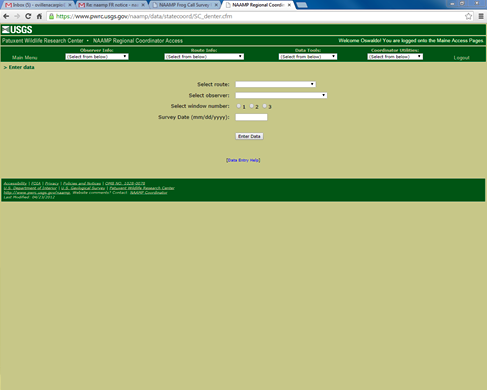 Login screen with observer information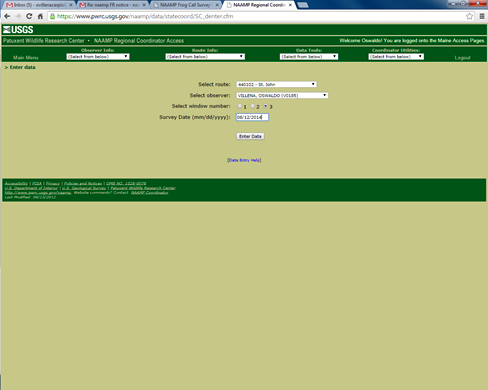 Survey data entry window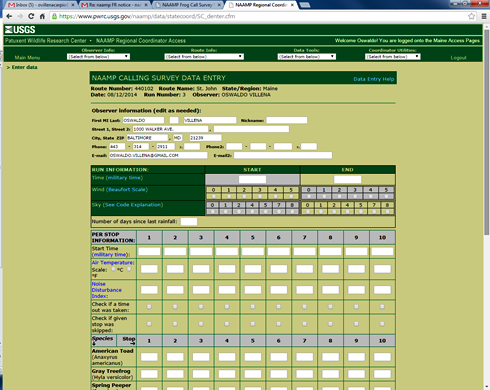 Survey data entry window with observer information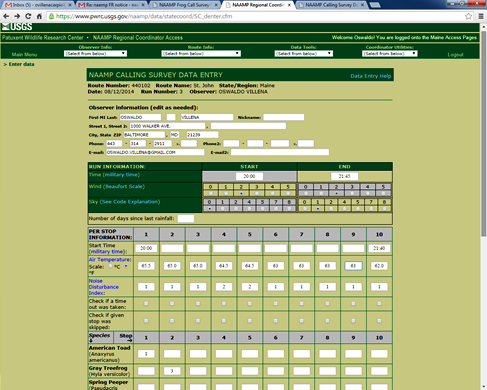 Confirmation window for data entry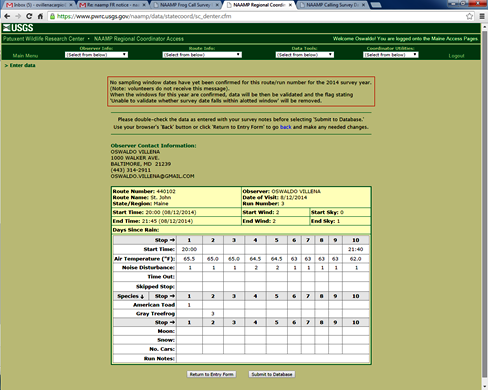 